 PODANIE NA KWALIFIKACYJNY KURS ZAWODOWY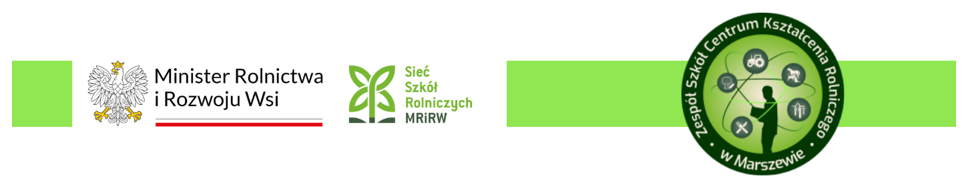 
DANE OSOBOWE KANDYDATA:Nazwisko ……………………………………………	Imiona …………………………………………………Data urodzenia  …………………………………………..  Miejsce urodzenia …………….……………………Imiona rodziców …………………………………………………………………………………………………… PESEL DANE  KONTAKTOWE KANDYDATA:

Adres zamieszkania ……………………………………………………………………………………………………………………………………………………………………………………………………………………………………………………(miejscowość, kod, ulica, nr domu, nr mieszkania)Nr telefonu……………………………………………………………………e-mail………………………………………………………Załączniki:*							………………………………………………..	* niepotrzebne skreślić 							 (podpis kandydata)ZawódKwalifikacja wyodrębniona 
w zawodzieROLNIKROL.04  PROWADZENIE PRODUKCJI ROLNICZEJŚWIADECTWO UKOŃCZENIA  GIMNAZJUM, OŚMIOLETNIEJ SZKOŁY PODSTAWOWEJ, SZKOŁY PONADGIMNAZJALNEJ, SZKOŁY PONADPODSTAWOWEJZAŚWIADCZENIE LEKARSKIE ZAWIERAJĄCE ORZECZENIE O BRAKU PRZECIWWSKAZAŃ ZDROWOTNYCH DO PODJĘCIA PRAKTYCZNEJ NAUKI ZAWODU